 В ГК РФ (ст. 41) закреплена специальная форма обеспечения интересов совершеннолетних и полностью дееспособных граждан, которые по состоянию здоровья не могут  самостоятельно осуществлять и защищать свои права и исполнять свои обязанности, - патронаж.  Имеются в виду больные, не способные передвигаться и обслуживать себя, лица с тяжелыми увечьями, престарелые и т.п., при отсутствии лиц, обязанных осуществлять уход за ними. Орган опеки и попечительства для защиты и охраны личных неимущественных и имущественных прав такого гражданина может назначить ему помощника. Патронаж устанавливается только с согласия гражданина, нуждающегося в установлении над ним патронажа, выраженного в письменной форме, и согласия в письменной форме гражданина, назначаемого помощником. Гражданину, нуждающемуся в установлении над ним патронажа, и гражданину, желающему стать помощником, необходимо обратиться в отдел опеки и попечительства администрации Городищенского муниципального района Волгоградской области (далее-ООиП) с заявлением лично. При невозможности по состоянию здоровья посетить ООиП заявление может быть оформлено гражданином, нуждающимся в установлении над ним патронажа, лично по месту жительства (пребывания) в присутствии специалиста ООиП. При необходимости специалист ООиП оказывает ему содействие в сборе необходимых документов и в оформлении заявления.Перечень документов, необходимых для установления патронажа и прилагаемых к заявлению:В случае установления патронажа между гражданином, над которым установлен патронаж, 
и помощником заключается договор. Права и обязанности помощника определяются Гражданским кодексом Российской Федерации. Помощник совершает действия в интересах гражданина, находящегося под патронажем, на основании заключаемого с ним договора.ООиП осуществляет контроль за исполнением помощником совершеннолетнего дееспособного гражданина своих обязанностей. Патронаж над совершеннолетним дееспособным гражданином прекращается в связи с прекращением договора поручения, договора доверительного управления имуществом или иного договора по основаниям, предусмотренным законом или договором.По вопросам установления патронажа просим обращаться в отдел опеки и попечительства администрации Городищенского муниципального района Волгоградской области (Волгоградская область, р.п. Городище, пл. 40-летия Сталинградской битвы, д. 1, тел.8(84468) 3-33-34).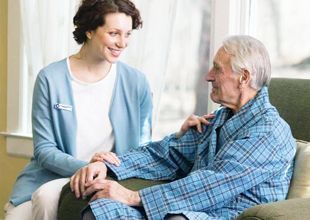 Патронаж над совершеннолетними дееспособными гражданами, которые
по состоянию здоровья не способны самостоятельно осуществлять 
и защищать свои права 
и исполнять свои обязанностиот  гражданина,  нуждающегося в установлении над ним патронажа:1) копия паспорта гражданина Российской Федерации или документа, его заменяющего;2) решение суда об установлении факта проживания (пребывания) на территории Волгоградской области (представляется в случае отсутствия отметки о месте жительства в паспорте гражданина Российской Федерации или документе, его замещающем);3) заявление о согласии на обработку персональных данных, отвечающее требованиям Федерального закона от 27 июля 2006 г. № 152-ФЗ "О персональных данных";4) проект договора поручения, договора доверительного управления имуществом или иного договора (далее - договор), предполагаемого к заключению.5) сведения об инвалидности гражданина, нуждающегося в установлении над ним патронажа, содержащиеся в федеральном реестре инвалидов, в случае если такой гражданин является инвалидом, - в Государственном учреждении - Отделении Пенсионного фонда Российской Федерации по Волгоградской области;6) сведения о состоянии здоровья и нуждаемости в постороннем уходе гражданина, нуждающегося в установлении над ним патронажа, - в медицинской организации, в которой гражданин проходил медицинское обследование и которой им дано согласие на предоставление сведений о состоянии его здоровья и нуждаемости в постороннем уходе по запросу территориального органа.2. от гражданина, желающего стать помощником:а) копия паспорта гражданина Российской Федерации или документа, его заменяющего;                            б) вид на жительство для иностранных граждан и лиц без гражданства;                                                                в) автобиография;                                                                                                                                                 г) заявление о согласии на обработку персональных данных, отвечающее требованиям Федерального закона от 27 июля 2006 г. N 152-ФЗ "О персональных данных";                                                   д) справка с места работы (учебы) с кратким описанием характера работы (командировки, их продолжительность и другие факторы, которые могут затруднять либо способствовать исполнению обязанностей по осуществлению патронажа); е) справка об отсутствии у гражданина, выразившего желание стать помощником, судимости за умышленное преступление против жизни и здоровья граждан;                                                                                  ж) заключение (сведения) о результатах прохождения гражданином, выразившим желание стать помощником, медицинского освидетельствования.